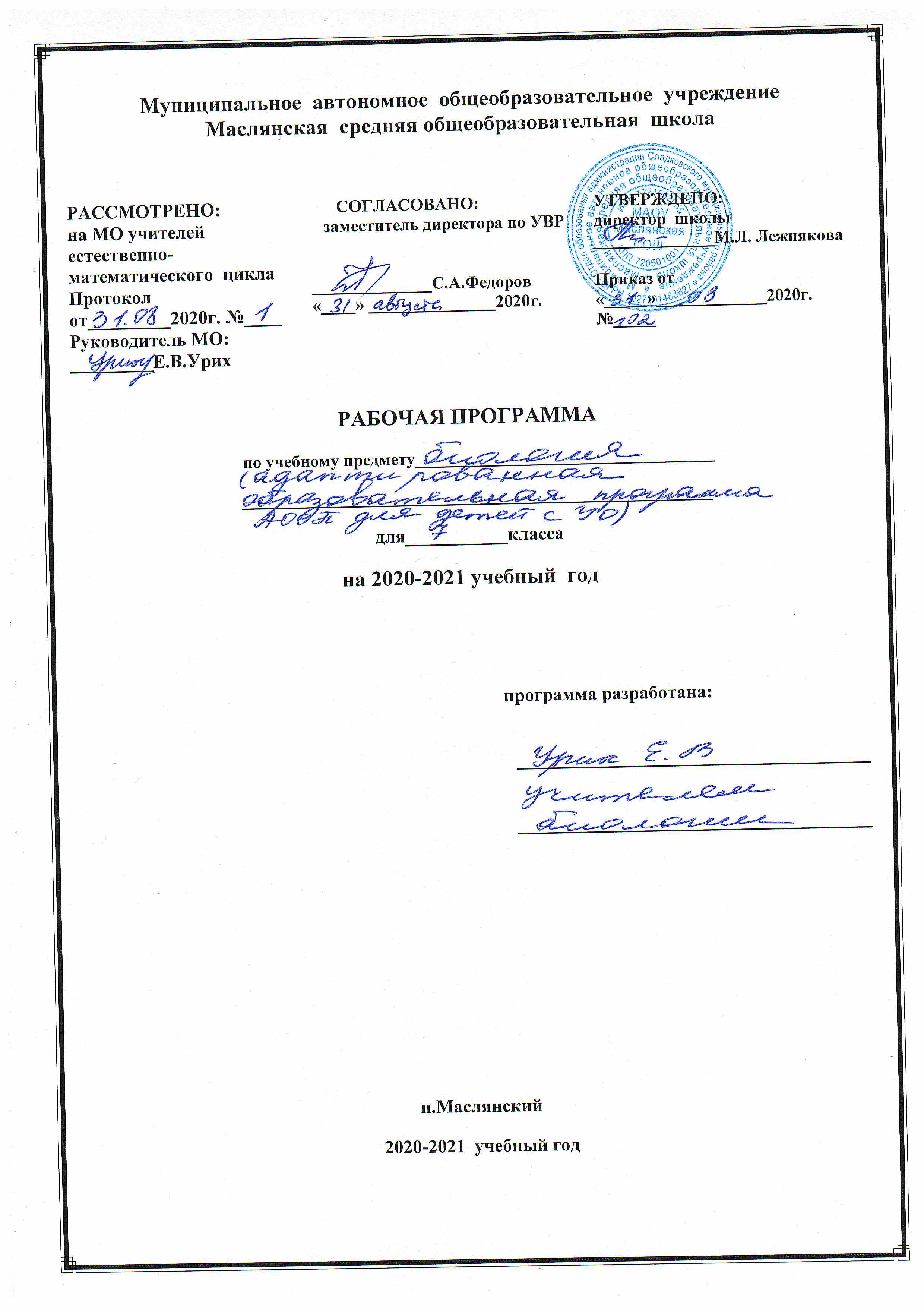 Раздел I. Планируемые результаты	Обучающиеся должны знать:названия некоторых бактерий, грибов, а также растений из их основных групп: мхов, папоротников, голосеменных и цветковых; строение и общие биологические особенности цветковых растений; разницу цветков и соцветий;некоторые биологические особенности, а также приемы возделывания наиболее распространенных сельскохозяйственных растений, особенно местных;разницу ядовитых и съедобных грибов; знать вред бактерий и способы предохранения от заражения ими.Обучающиеся должны уметь:отличать цветковые растения от других групп (мхов, папоротников, голосеменных);приводить примеры растений некоторых групп (бобовых, розоцветных, сложноцветных);различать органы у цветкового растения (цветок, лист, стебель, корень);различать однодольные и двудольные растения по строению корней, листьев (жилкование), плодов и семян; приводить примеры однодольных и двудольных растений;выращивать некоторые цветочно-декоративные растения (в саду и дома);различать грибы и растения. 	Раздел II. Содержание учебного предмета «Биология », 7 класс    Введение-  1 часЗнакомство с учебником. О чем расскажет учебник. Как работать с учебником.Многообразие растений – 4 часа Значение растений и их охрана. Общее знакомство с цветковыми растениями. Общее понятие об органах цветкового растения (на примере растения, цветущего осенью): цветок, стебель, лист, корень.Цветок- 5 часов  Строение цветка (пестик, тычинки, венчик лепестков). Понятие о соцветиях (зонтик, колос, корзинка). Опыление цветков. Оплодотворение. Образование плодов и семян. Плоды сухие и сочные. Распространение плодов и семян.Семя растения- 6 часов Строение семени (на примерах фасоли и пшеницы). Распространение семян. Условия, необходимые для прорастания семян. Определение всхожести семян. Правила заделки семян в почву.Практическая работа:определение всхожести семян.Демонстрация опытов:условия, необходимые для прорастания семян;Корень- 4 часа Разнообразие корней. Корневые системы (стержневая и мочковатая). Строение корня. Корневые волоски. Значение корня в жизни растения. Видоизменения корней (корнеплод и корнеклубень).Лист- 6 часовВнешнее строение листа (листовая пластинка, черешок). Жилкование. Листья простые и сложные. Значение листьев в жизни растения — образование из воды и углекислого газа органических питательных веществ в листьях на свету. Испарение воды листьями, значение этого явления. Дыхание растений. Листопад и его значение.Демонстрация опытов:испарение воды листьями;дыхание растений (поглощение листьями кислорода и выделение углекислого газа в темноте).Стебель- 3 часа Строение стебля на примере липы. Значение стебля в жизни растения — доставка воды и минеральных веществ от корня к другим органам растения и органических веществ от листьев к корню и другим органам. Разнообразие стеблей.Демонстрация опыта:передвижение минеральных веществ и воды по древесине.Растение — целостный организм – 2 часа(взаимосвязь всех органов и всего растительного организма со средой обитания)Лабораторные работы:Органы цветкового растения.Строение цветка.Строение семени фасоли.Строение зерновки пшеницы. Рассмотрение с помощью лупы: форма, окраска, величина.Экскурсии:в природу для ознакомления с цветками и соцветиями, с распространением плодов и семян (в начале сентября). Многообразие бактерий, грибов, растенийМногообразие растений, бактерий и грибов- 37 часовБактерии.Общее понятие. Значение в природе и жизни человека.Грибы.  Строение шляпочного гриба: плодовое тело, грибница. Грибы съедобные и ядовитые, их распознавание.Мхи- Понятие о мхе как многолетнем растении. Места произрастания мхов. Торфяной мох и образование торфа.Папоротники.  Многолетние травянистые растения. Места произрастания папоротника.Голосеменные. Сосна и ель — хвойные деревья. Отличие их от лиственных деревьев. Сравнение сосны и ели. Особенности их размножения. Использование древесины в народном хозяйстве.Покрытосеменные, цветковые. Особенности строения (наличие цветков, плодов с семенами).Экскурсии:в лес (лесопарк) для ознакомления с особенностями грибов и растений осенью и весной.Цветковые растения. Деление цветковых растений на однодольные (например — пшеница) и двудольные (например — фасоль). Характерные различия (строение семян, корневая система, жилкование листа).Однодольные   растенияЗлаки. Пшеница, рожь, ячмень, овес, кукуруза. Особенности внешнего строения (корневая система, стебель, листья, соцветия). Выращивание: посев, уход, уборка. Использование в народном хозяйстве. Преобладающая культура для данной местности.Лилейные. Лук, чеснок, лилия, тюльпан, ландыш. Общая характеристика (цветок, лист, луковица, корневище).Лук, чеснок — многолетние овощные растения. Выращивание: посев, уход, уборка. Использование человеком.Цветочно-декоративные лилейные открытого и закрытого грунтов (хлорофитум, лилия, тюльпан).Практические работы:перевалка и пересадка комнатных растений.Лабораторная работа:Строение луковицы.Двудольные  растения.Пасленовые. Картофель,  томат-помидор (баклажан, перец — для южных районов), петунья, черный паслен, душистый табак.Лабораторная работа:Строение клубня картофеля.Бобовые. Горох (фасоль, соя — для южных районов). Бобы. Клевер, люпин — кормовые травы.Розоцветные. Яблоня, груша, вишня, малина, шиповник, садовая земляника (персик, абрикос — для южных районов).Биологические особенности растений сада. Особенности размножения яблони, малины, земляники. Созревание плодов и ягод садовых растений, их уборка и использование.Сложноцветные. Подсолнечник. Ноготки, бархатцы — однолетние цветочные растения. Маргаритка — двулетнее растение. Георгин — многолетнее растение. Особенности внешнего строения сложноцветных. Агротехника выращивания подсолнечника. Использование человеком.Практические работы:в саду, на школьном учебно-опытном участке;вскапывание приствольных кругов;рыхление междурядий, прополка и другие работы в саду и на участке.Экскурсия:Весенние работы в саду.Обобщение. Растение — живой организм. Обобщение материала о растениях.Раздел III. Тематическое планированиеПриложение 1Календарно-тематическое планирование, 7 класс№ п/пНазвание разделаКоличество часов1.Введение 12.Многообразие растений43.Цветок54.Семя растения65.Корень46.Лист67.Стебель38.Растение –целостный организм29.Многообразие растений, бактерий и грибов37ИТОГО:ИТОГО:68№ п/п ДатаТема урока Введение  (1ч.)Введение  (1ч.)Вводный урок. Знакомство с новым учебником. О чем расскажет учебник. Как работать с учебником. Многообразие растений (4ч)Многообразие растений (4ч)Многообразие  растенийЗначение растенийОхрана растенийОбщее понятие об органах цветкового растения: цветок, стебель, лист, кореньЛабораторная работа. Строение растения.  Цветок (5ч)Цветок (5ч)Строение цветка (пестик, тычинка, венчик лепестков)Лабораторная работа. Строение цветка.Понятие о соцветиях (зонтик, колос, корзинка)Опыление цветковОбразование плодов и семян. Плоды сочные и сухиеРаспространение плодов и семянСемя растения  (6ч)Семя растения  (6ч)Строение  семени (на примере фасоли и пшеницы). Лабораторная работа. Внешний вид семени фасоли.12.Лабораторная работа. Строение семени фасоли, пшеницы13.Размножение семенами.14.Условия прорастания семян. Опыт. Условия, необходимые для прорастания семян      15.Определение всхожести семян. Лабораторная работа. Определение всхожести семян.      16.Правила заделки семян в почву. Опыт. Глубина заделки семянКорень (4ч)Корень (4ч)17.Разнообразие  корней18.Корневые системы (стержневая и мочковатая). Корневые волоски      19.Значение корня в жизни растения   20.Видоизменения корней (корнеплод и корнеклубень)Лист (6ч)Лист (6ч)21.Внешнее строение листа (листовая пластина, черешок)22.Листья простые и сложные. Жилкование. Проведение опытов23.Значение листьев в жизни растения - образование из воды и углекислого газа органических питательных веществ в листьях на свету.  Опыт. Образование крахмала в листьях растения на свету24.Испарение воды листьями, значение этого явления 25.Дыхание растений. Опыт, демонстрирующий дыхание растений 26.Листопад и его значениеСтебель (3ч)Стебель (3ч)27.Строение стебля на примере липы28.Значение стебля в жизни растения- доставка воды и минеральных веществ от корня к другим органам растения и органических веществ от листьев к корню и другим органамДемонстрация опыта29.Разнообразие стеблейРастение – целостный организм (2ч)Растение – целостный организм (2ч)30.Растение –целостный организм31.Взаимосвязь всех органов и всего растительного организма со средой обитанияМногообразие растений, бактерий и грибов- 37 часовМногообразие растений, бактерий и грибов- 37 часовБактерии,  грибов, мхи, папоротники (7ч)Бактерии,  грибов, мхи, папоротники (7ч)32.Бактерии. Общее понятие. Значение в природе и жизни человека33.Грибы. Строение шляпочного гриба: плодовое тело, грибница.34.Грибы съедобные и несъедобные, их распознавание 35.Мхи. Понятие о мхе как о многолетнем растении. Места произрастания мхов. Торфяной мох и образование торфа36.Папоротники. Многолетние травянистые растения. Места произрастания папоротника37.Голосеменные. Сосна и ель-хвойные деревья.38.Покрытосеменные, или цветковые. Особенности строения (наличие цветков, плодов с семенами)Однодольные  растения (4ч)Однодольные  растения (4ч)39.Злаки: пшеница, рожь, ячмень, овес, кукуруза. 40.Особенности внешнего строения (корневая система, стебель, лист, соцветие)41.Выращивание: посев, уход, уборка42.Использование в народном хозяйстве. Лилейные(4ч)Лилейные(4ч)43.Основные представители (лук, чеснок, лилия, тюльпан, ландыш). Общая характеристика (цветок, лист, луковица, корневище)44.Лук, чеснок –многолетние овощные растения Лабораторная работа. Строение луковицы45.Цветочно-декоративные растения открытого и закрытого грунта.Лилия, тюльпан, хлорафитум46.Дикорастущие лилейные.  ЛандышДвудольные  растения (22ч)Двудольные  растения (22ч)47.Пасленовые. 48.Дикорастущие пасленовые. Дикий паслен.49.Овощные и технические пасленовые. Картофель. Лабораторная работа. Строение клубня картофеля50.Выращивание картофеля51.Овощные пасленовые. Томат -помидор52.Овощные пасленовые. Баклажан и перец53.Цветочно-декоративные пасленовые. Петунья и душистый табак 54.Бобовые. 55.Пищевые бобовые растения. Бобы и горох56.Фасоль и соя – южные бобовые культуры57.Клевер, люпин - кормовые травы58.Розоцветные.  Шиповник59.Плодово-ягодные розоцветные.Яблоня, груша, вишня60.Плодово-ягодные розоцветные.Малина, земляника61.Сложноцветные. 62.Пищевые сложноцветные растения. Подсолнечник.63.Однолетние (календула, бархатцы) и многолетние (маргаритка и георгин) цветочно-декоративные сложноцветные64.Уход за комнатными растениями. Перевалка и пересадка комнатных растений. Практическая работа65.Весенние работы в саду и на учебно-опытном участке СЮНВесенний уход за садом. Весенняя обработка почвы. Уход за посевами и посадками. Практическая работа66.Весенние работы в саду и на учебно-опытном участке.Весенний уход за садом. Весенняя обработка почвы. Уход за посевами и посадками. Практическая работа67.Весенние работы в саду и на учебно-опытном участке.Весенний уход за садом. Весенняя обработка почвы. Уход за посевами и посадками. Практическая работа68.Обобщение по теме «Растения – живой организм»